CURRICULUM VITAE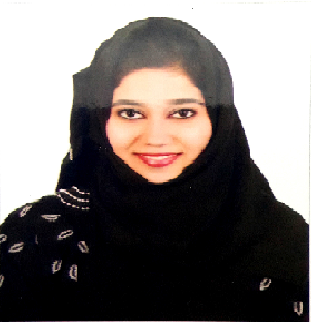 Name      : SHAIKH SHAIKH.336785@2freemail.com Carrier Objective:To seek a professional job opportunity with a reputed organization where in my ability and education will be utilized to the maximum level contributing to the success of the organization and 
self-growth in the company hierarchy.Strength:Efficient in office works with good typing skills, fast learner, team player, minimum supervision, good in oral and written communication, positive and hardworking, organized, resourceful, honest and willing to learn and invest time and effort to accomplish assigned task.Computer Skills:Platforms			: Windows 7 and Windows 10Diploma(Certification)	: Microsoft Word, Excel, PowerPoint and AccessWork Experience:      ABC COMPANY, India (Feb 2015 – Oct 2016)     Role: Secretary/Document ControllerJob Description:Responsible for encoding correspondence, emails & business documents both in Microsoft Excel & WordAttend telephone calls and inquiresOrganizing and maintaining filesEnsure all documents are archived appropriatelyMaintaining paper and electronic filesScanning and photocopyingFallow up and arrange meetingsDealing with other staff or visitors on phone or in person.Educational Qualifications:B.sc in (Chemistry Microbiology & Zoology) from Mangalore University, India in 201212th from Karnataka State Board, India in 2009Personal Profile:Nationality		: Indian	Date of Birth		: 31-03-1990Gender		: FemaleMarital Status	: MarriedLanguages		: English, Hindi, Kannada and UrduI affirm that the information furnished above is true and correct to the best of my knowledge. 